 Summer School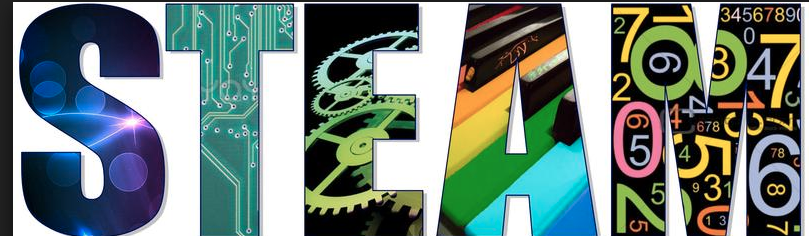  International School of Aruba10 juli 2017Geachte ouders en verzorgers,Hartelijk dank dat uw kind mee mag doen met het STEAM Summer Camp op de International School of Aruba. Deze week gaan we proeven en onderzoeken doen rond het thema “Water is Life” met uw kind. Elke dag maken we foto’s en videos en we plaatsen die op onze facebookpagina: Makerpedia. Zoek het op facebook en like de pagina voor een constante stroom aan updates.We zouden het leuk vinden om jullie als ouders/verzorgers/gezin ook wat mee te laten maken van het kamp. Op vrijdag 14 juli van 13:30 tot 15:00 uur zullen we een expositie organiseren waar uw kind de mogelijkheid krijgt om zijn/haar werk te laten zien. Deze expositie is belangrijk voor de kinderen, want op deze manier kunnen ze optreden als experts in wat ze geleerd hebben maar ook laten zien waar ze deze week hard aan hebben gewerkt.We hopen dat u de mogelijkheid heeft om de expositie te komen bekijken op vrijdag 14 juli van 13:30 tot 15:00 uur. Snacks en drinken staan klaar.Bij voorbaat dank voor alle steun en we kijken er naar uit u te ontmoeten!Met vriendelijke groet,Theresa MontenarelloSTEAM Camp Coordinator